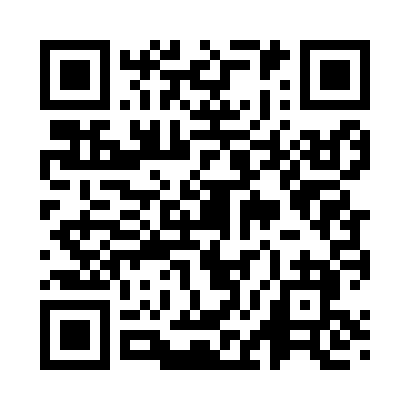 Prayer times for Siberton, Alabama, USAMon 1 Jul 2024 - Wed 31 Jul 2024High Latitude Method: Angle Based RulePrayer Calculation Method: Islamic Society of North AmericaAsar Calculation Method: ShafiPrayer times provided by https://www.salahtimes.comDateDayFajrSunriseDhuhrAsrMaghribIsha1Mon4:135:3712:484:348:009:232Tue4:145:3812:494:348:009:233Wed4:145:3812:494:347:599:234Thu4:155:3912:494:347:599:235Fri4:165:3912:494:347:599:226Sat4:165:4012:494:347:599:227Sun4:175:4012:504:357:599:228Mon4:185:4112:504:357:599:219Tue4:185:4112:504:357:589:2110Wed4:195:4212:504:357:589:2011Thu4:205:4212:504:357:589:2012Fri4:215:4312:504:357:579:1913Sat4:225:4412:504:357:579:1914Sun4:225:4412:504:357:569:1815Mon4:235:4512:514:367:569:1716Tue4:245:4512:514:367:569:1717Wed4:255:4612:514:367:559:1618Thu4:265:4712:514:367:559:1519Fri4:275:4712:514:367:549:1520Sat4:275:4812:514:367:539:1421Sun4:285:4912:514:367:539:1322Mon4:295:4912:514:367:529:1223Tue4:305:5012:514:367:529:1124Wed4:315:5112:514:367:519:1025Thu4:325:5112:514:367:509:0926Fri4:335:5212:514:357:509:0827Sat4:345:5312:514:357:499:0728Sun4:355:5412:514:357:489:0629Mon4:365:5412:514:357:479:0530Tue4:375:5512:514:357:469:0431Wed4:385:5612:514:357:469:03